A JA WOLĘ MOJĄ MAMĘ29.05.2020r.Temat dnia: Matematyczne zabawy z mamąWitajcie przedszkolaki! Dzisiaj zachęcam wszystkich do zabaw matematycznych z mamą, niech przyniosą Wam wiele satysfakcji.„Witamy swoje palce” – mama mówi rymowankę, a dziecko realizują jej treśćKciuki gotowe? Tak! – pięść zaciśnięta, wystawiony kciuk 
Wskazujące gotowe? Tak! – wystawiony drugi palec
Środkowe gotowe? Tak! – wystawiony trzeci palec
Serdeczne gotowe? Tak! – wystawiony czwarty palec 
Małe gotowe? Tak! – wystawiony piąty palec 
Wszystkie palce gotowe? Tak!
Schowajcie się za głowę! – schowanie dłoni za głowę.Następnie dzieci przeliczają swoje palce poprzez dotyk o policzek z jednoczesnym nazywaniem ich. Określenie ile palców razem jest w obu dłoniach.2.Wspólne zabawy matematyczne z mamąRozróżnianie błędnego liczenia od poprawnego.Mama  liczy  poprawnie lub źle. Dziecko poprawia jej wypowiedź.Zabawa z kostką.Dziecko przelicza ile oczek wyrzucił na kostce i wykonuje zadania typu – podskocz 3 razy, zaklaszcz 6 razy, zrób 1 obrót itp.Kolorowe paski papieru.Określanie położenia pasków, stosowanie liczebników porządkowych – pierwszy pasek żółty, trzeci pasek zielony, jaki kolor ma 5 pasek?,Matematyczny wierszyk. (dla 5-6-latków)Dzieci odzwierciedlają ruchem treść wierszyka .Krok do przodu, w lewo , w prawo.Krok do tyłu rusz się żwawo.Teraz na przód aż trzy kroki…i do góry dwa podskoki.Matematyczna piosenka: https://www.youtube.com/watch?v=n65NkEucxQghttps://www.youtube.com/watch?v=Jy70gFmd-28Odzwierciedlenie ruchem treści piosenki.Zadania tekstowe (dla 6-latków)Rozwiązywanie prostych zadań tekstowych.Jaś bardzo lubi owoce. Mama naszykowała na talerzyku 5 owoców. Jaś zjadł dwa banany. Ile owoców zostało?Ola ma 5 lat, a Kasia 6 – kto jest starszy ? O ile lat jest starsza Kasia?Dzieci sprzątają klocki, Staś włożył do pudełka 3 klocki, Marysia 2 a Hubert tylko 1. Ile klocków jest w pudełku?Załączniki: https://www.youtube.com/watch?v=1RoWBDCO0_8 – film Liczmany - sekwencje, pamięć, zabawa, rozumienie tekstuhttps://www.youtube.com/watch?v=R7LdKzYSncw – film  Zabawy matematyczne dla dzieci, pomysły na naukę matematyki, dodawanie i poznawanie cyferekhttps://www.youtube.com/watch?v=PSIZdjKSuu8 - Liczenie - dodawanie na palcach dla dziecizabawa dla dzieci starszych.https://www.youtube.com/watch?v=Qxaf_udSzng - Śpiewające Brzdące - Jeden, dwa i trzyhttps://www.youtube.com/watch?v=rBrLtZuj8LM -  Nauka liczenia dla dzieci - Ubu poznaje świat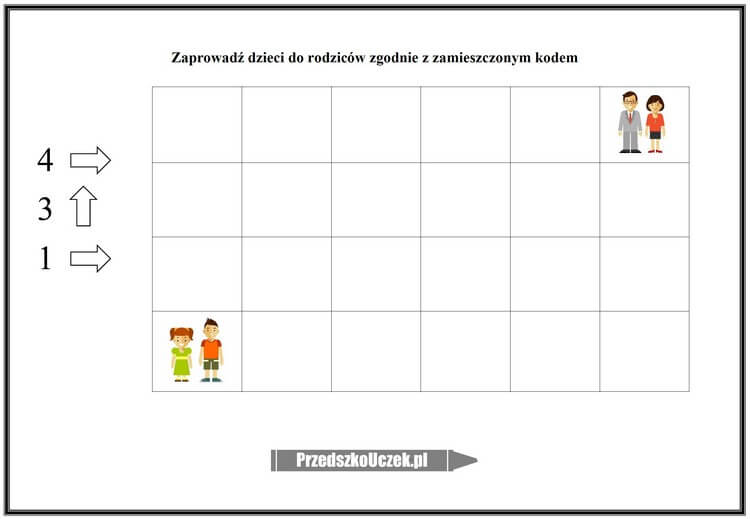 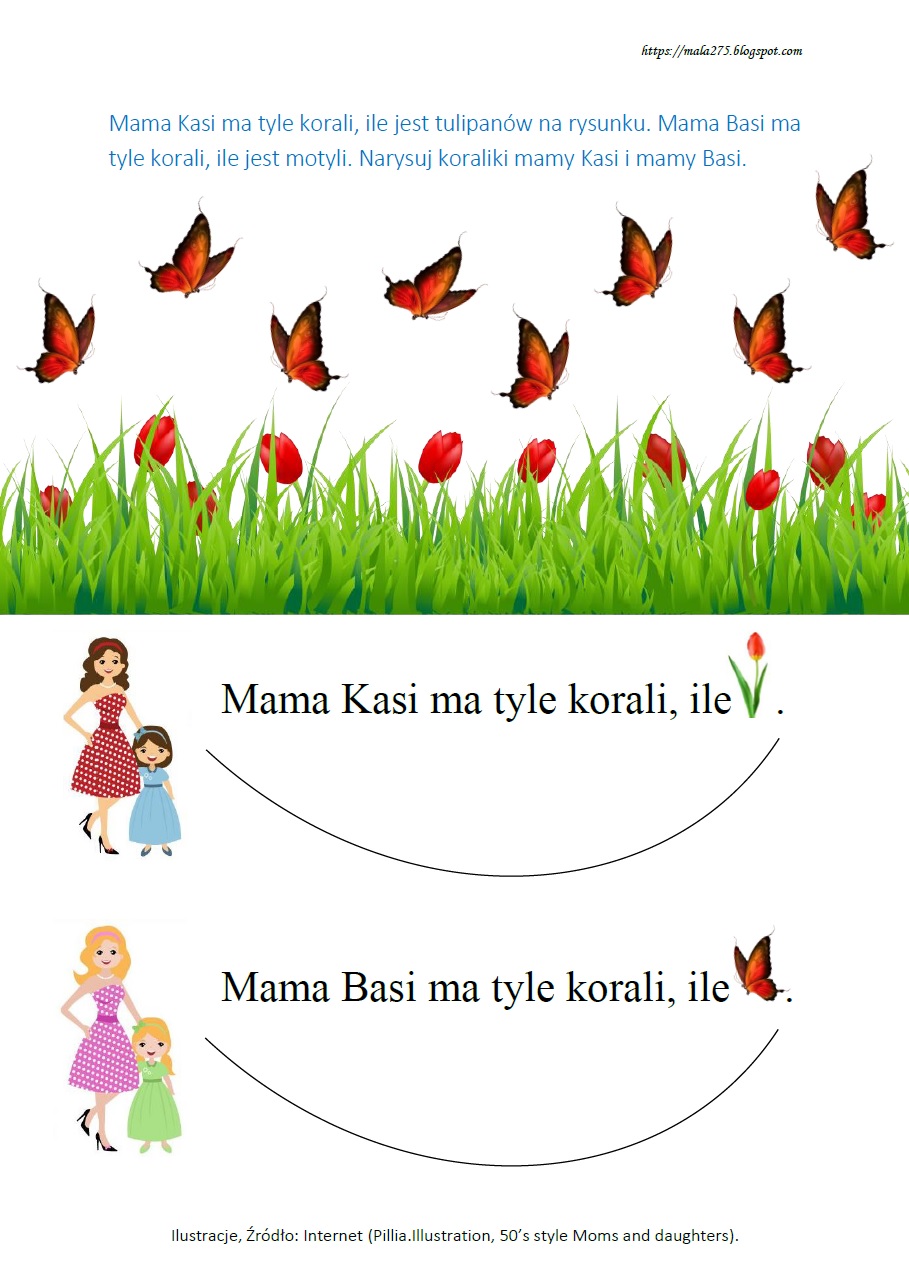 